Dutch Kidney Foundation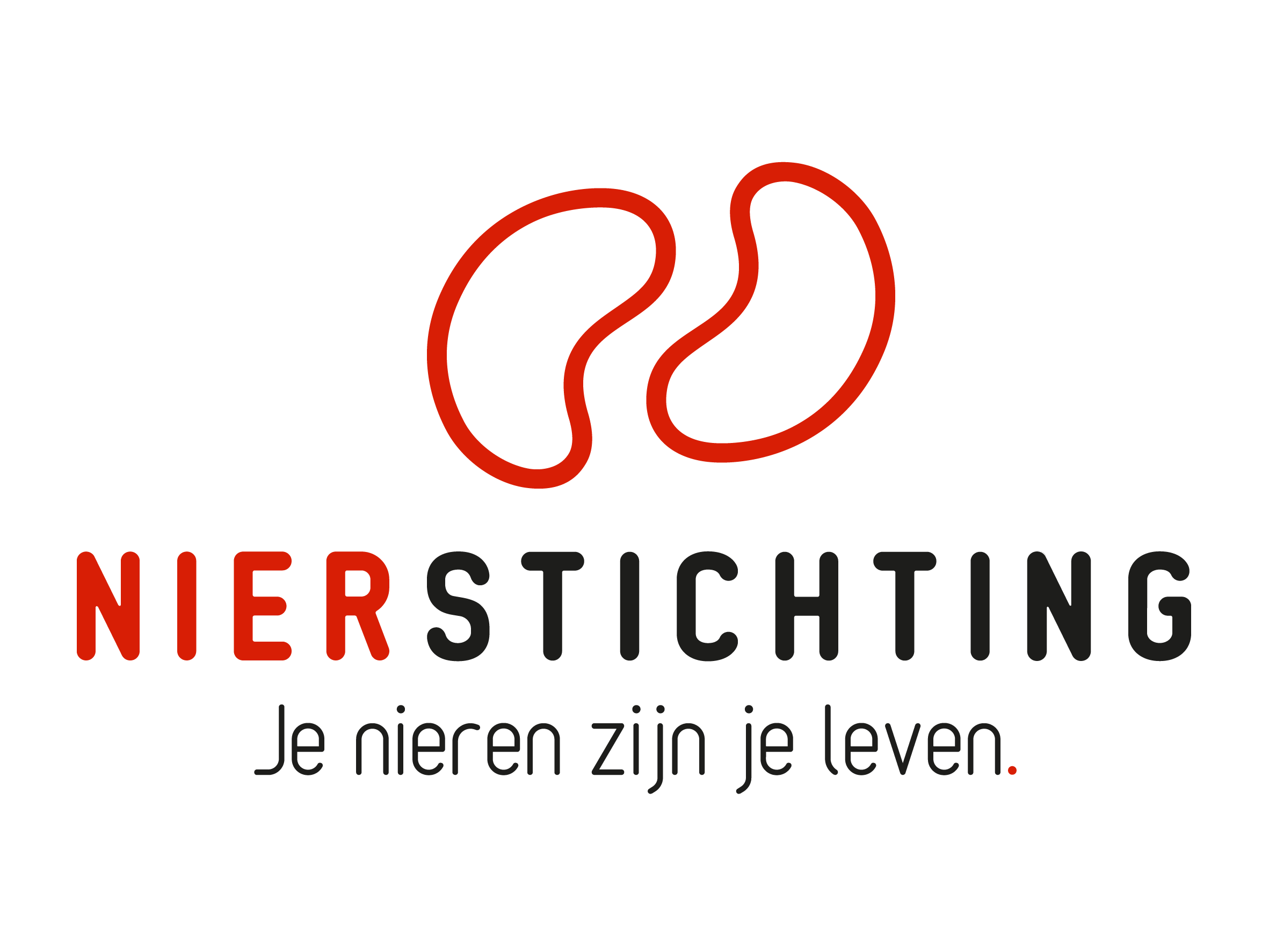 Review formConsortia Grant14 Augustus 2020Nierstichting / Dutch Kidney Foundation+31 (0)35 697 8015research@nierstichting.nl Instructions for completing and submitting this formYour personal details are registered in our grant management system called MIDAS. You can modify your personal details or add information via the system. This review form will be send to the applicant in anonymised form and therefore has no space for your personal details.Please convert the completed form in a searchable PDF file. Upload the PDF file to your digital submission form in MIDAS.1. Project2. Review												      Please assess the consortia criteria (1) and the relevance (2) and the quality of the proposed research (3). Comment in your final assessment (4) on the perceived strengths and weaknesses. Grade the proposal concerning the consortia criteria, relevance and quality on a five point scale (5, 6 and 7). More information about the criteria, and the call in general, can be found in the infosheet.2.1. Consortia Criteria									Please provide a short assessment of the specified criteria including argumentation for the perceived strengths as well as the weaknesses. Consortium coherenceLinking Basic and Applied Research with a Translational Perspective Strategic and International Value 2.2. RelevancePlease provide an assessment along the specified criteria including argumentation for the perceived strengths as well as the weaknesses.Innovative potentialBroad impact (patients, risk groups and/or the general public as well as the impact from a scientific, clinical/preventive and societal perspective)Cost-benefitChoice of target group(s)Knowledge transfer, implementation and follow-up Overall Assessment Relevance CriteriaPlease provide an overall assessment considering the relevance criteria. Add to your analysis answers to the following questions.a. If successful, what would be the potential impact of the research program on the quality of life of kidney patients?b. What would be the consortium's contribution to the Dutch renal research field?2.3. QualityPlease provide an assessment along the specified criteria including argumentation for the perceived strengths as well as the weaknesses. Address the workpackages separately if relevant.Rationale and interventionQuality of the individual groups and research environment Work planHuman studiesAnimal studiesApproach and feasibilityOverall Assessment Quality Criteria						       Please provide an overall assessment considering the criteria. Add to your analysis answers to the following questions.a. What is the intrinsic value of the collaborative effort?b. How does the specific expertise of the research teams fit in the proposed research?2.4. Final Assessment										      Please provide a short assessment of the perceived strengths and weaknesses of the proposal.StrengthsWeaknesses2.5. Consortia CriteriaPlease give scores (X) based on your own expertise.2.6 RelevancePlease give scores (X) based on your own expertise.2.7 QualityPlease give scores (X) based on your own expertise.Project codeProject titleAcronym (optional)Applicant namepoorfairaveragegoodexcellentConsortium coherenceLinking basic and applied research with a translational perspectiveStrategic and international valueOverall ApplicantpoorfairaveragegoodexcellentInnovative potentialBroad impactCost-benefitChoice of target group(s)Knowledge transfer, implementation and follow-up Overall RelevancepoorfairaveragegoodexcellentRationale and interventionQuality of the individual groups and research environmentWork planHuman studiesAnimal studies Approach and feasibilityOverall Quality